ANEXOVERSÃO IMPRESSA da reportagem Reconecte-se com a comida(Revista Veja Saúde | Edição 459 | Setembro de 2020)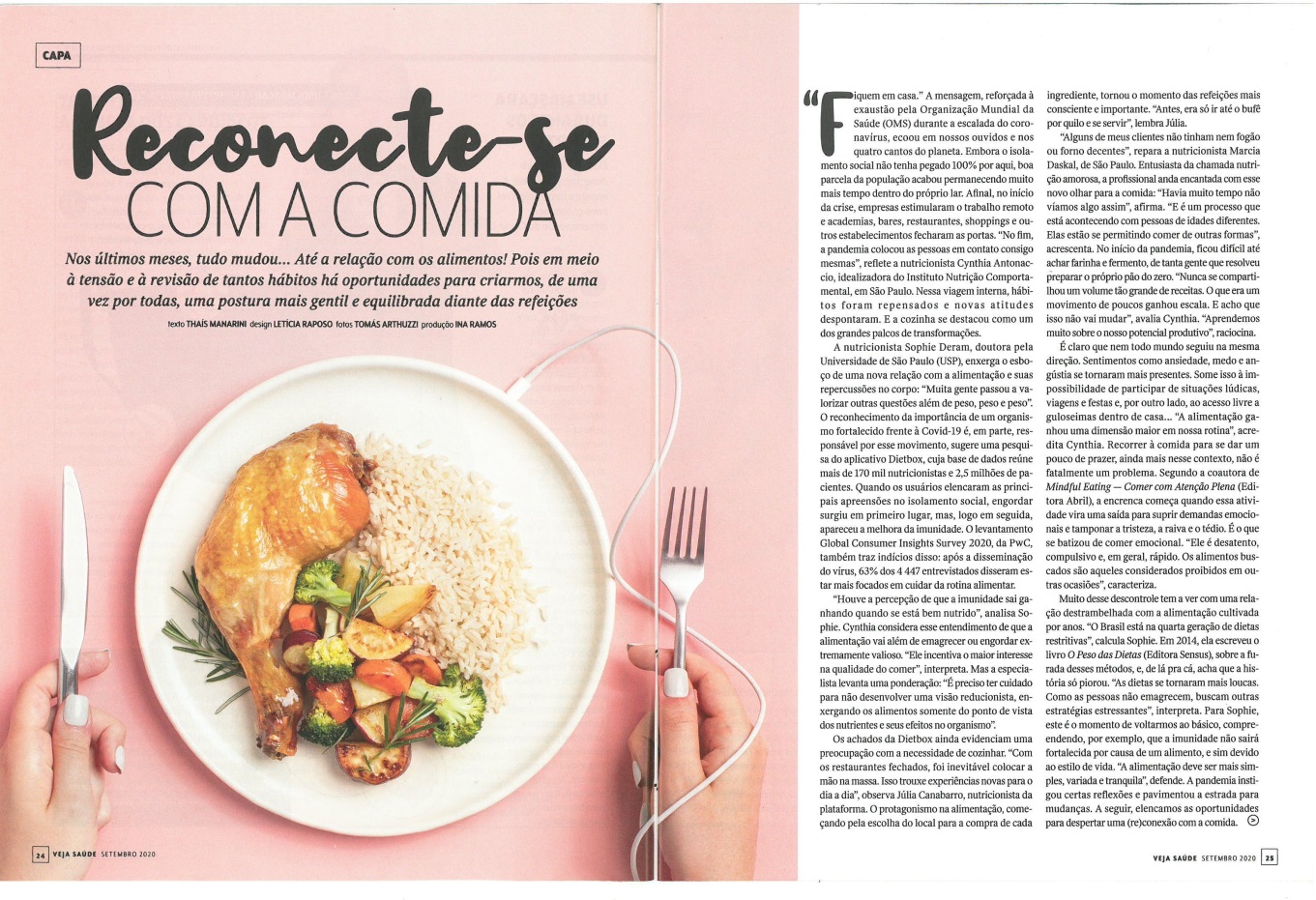 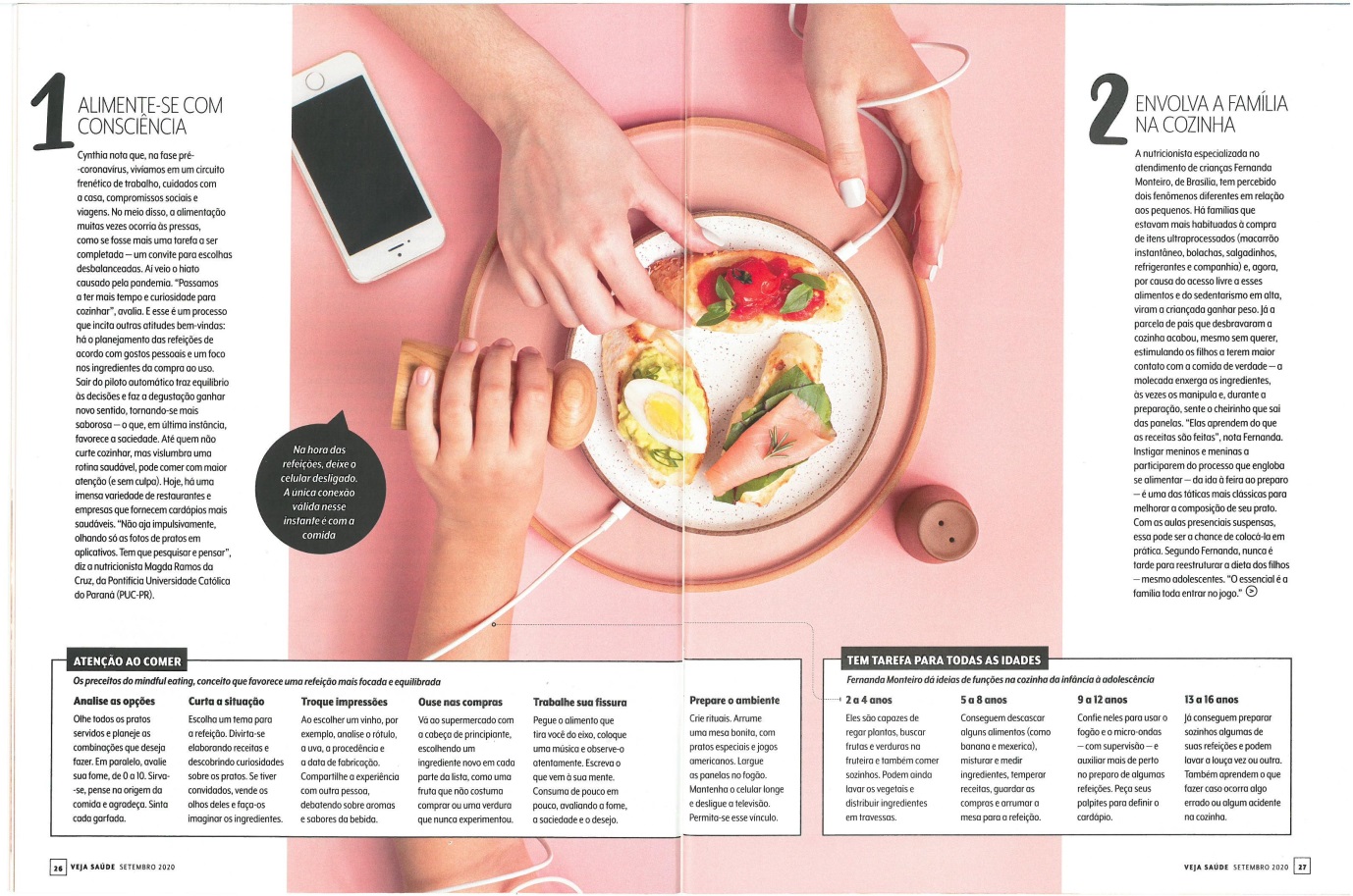 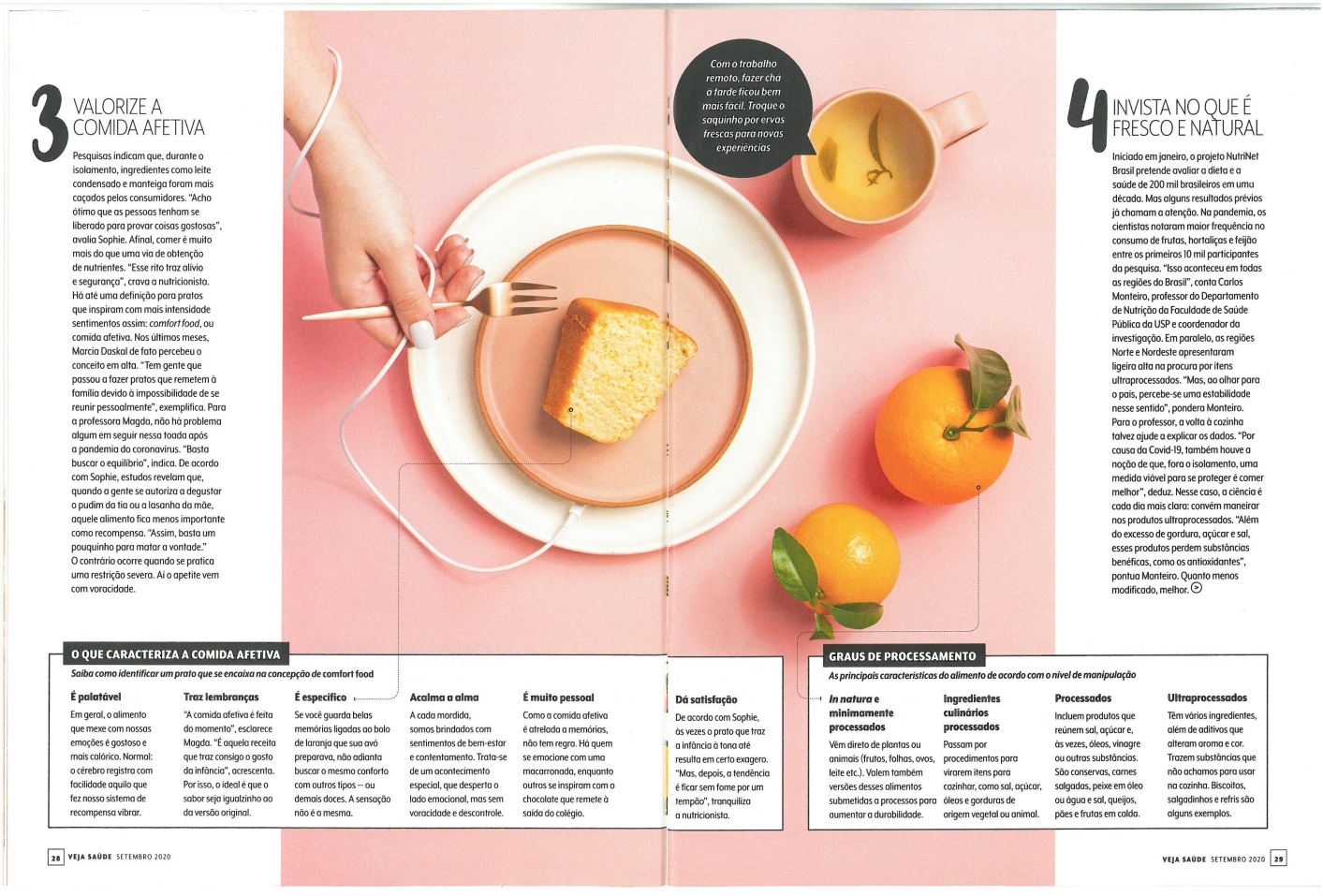 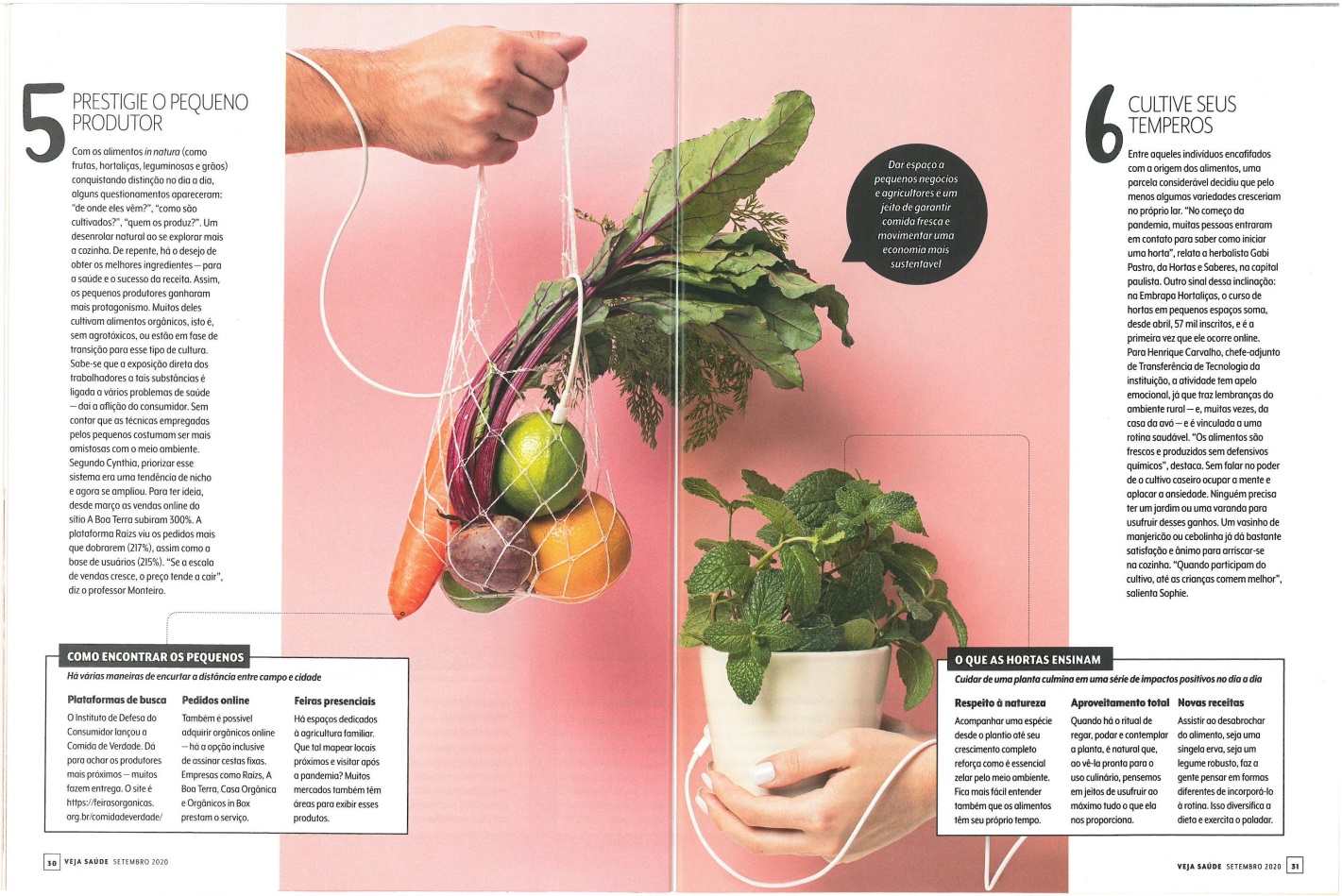 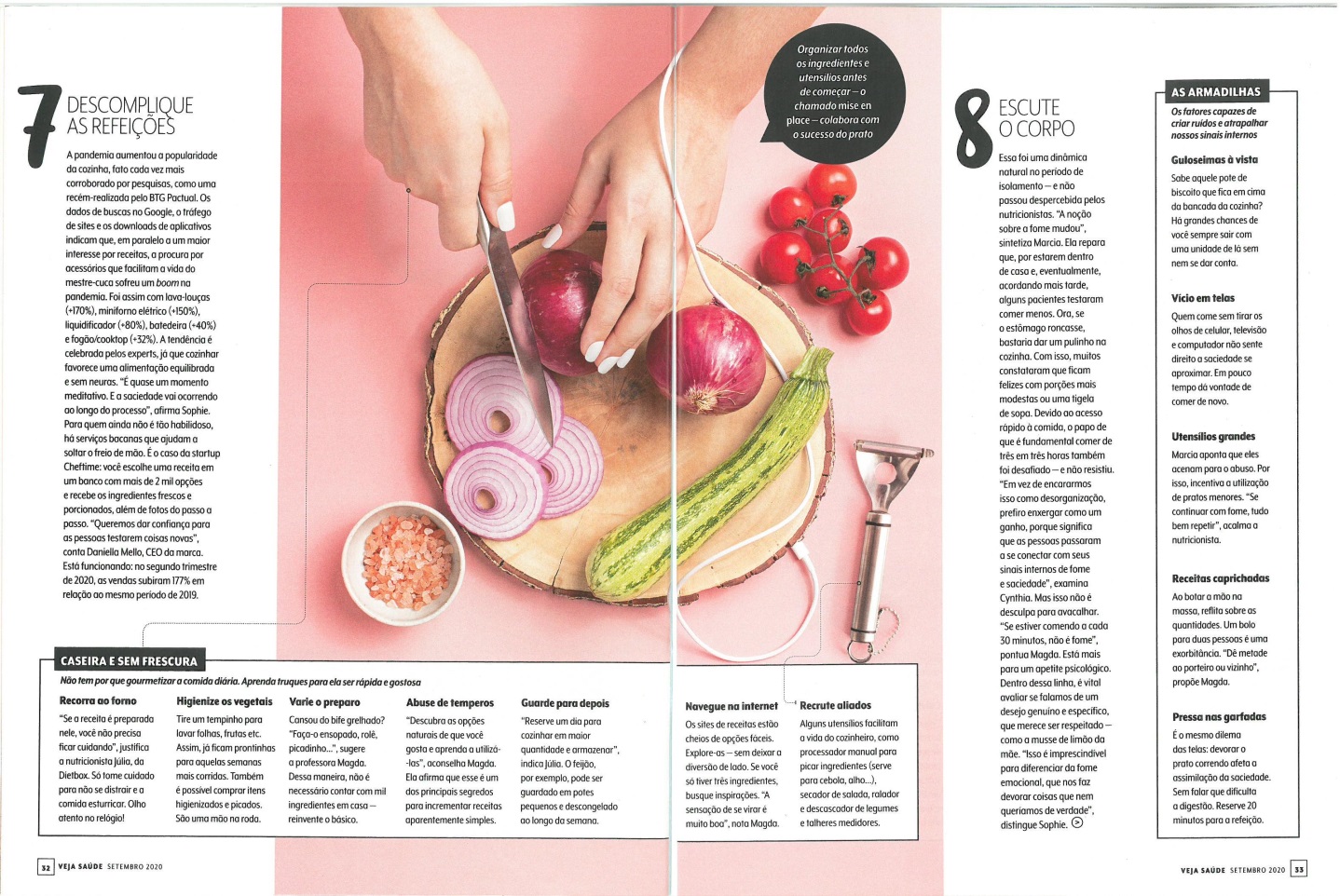 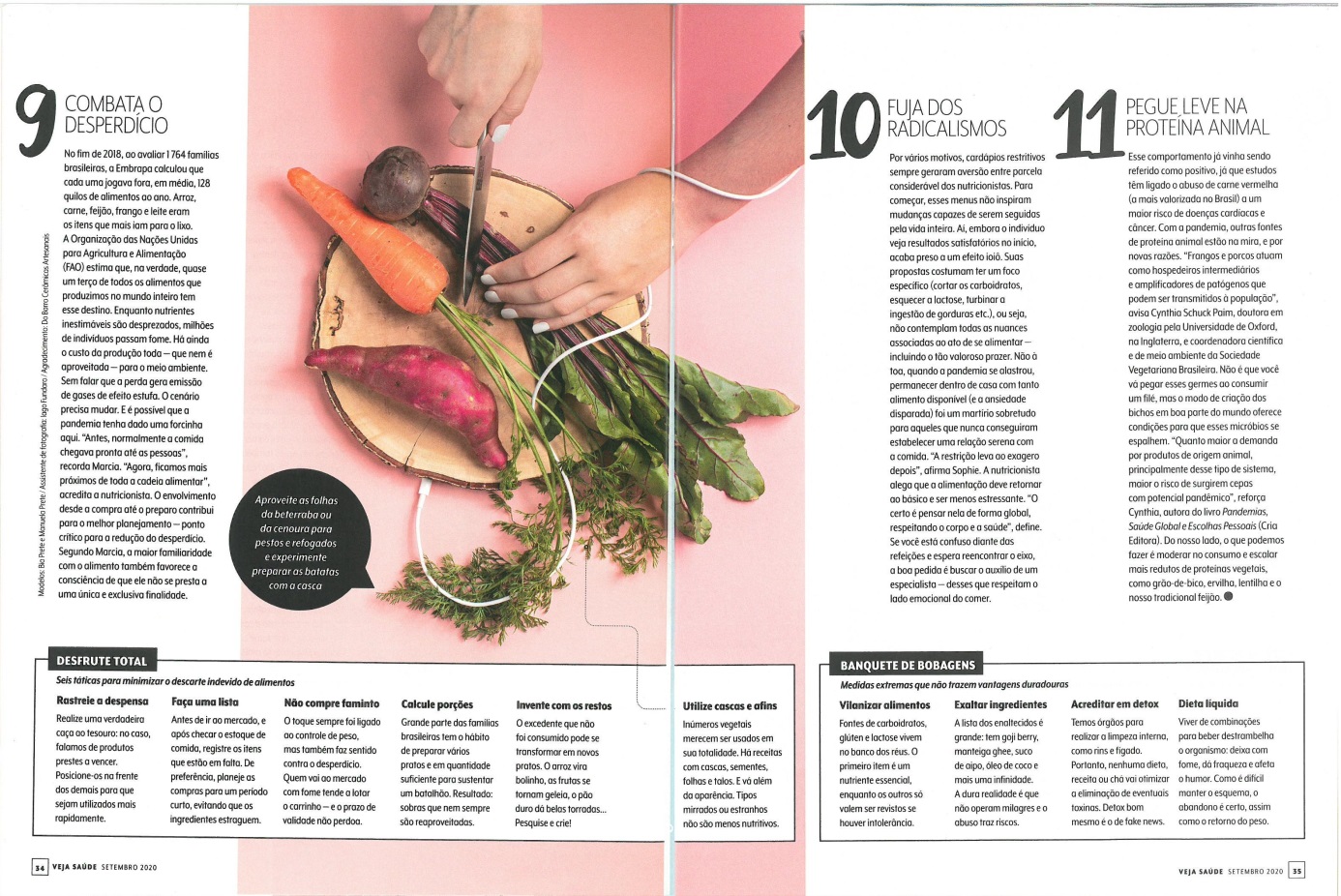 